Restaurants and Bars at the Grand Hotel WienAs multifaceted as our traditional establishment, the Grand Hotel Wien boasts exceptional variety with plenty of extraordinary offers.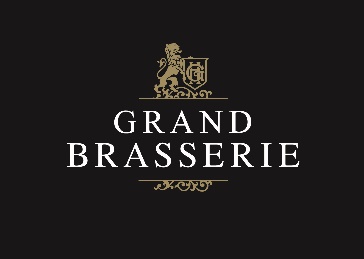 Grand BrasserieThe restaurant Grand Brasserie offers typical Viennese specialties and traditional homemade pastries. The extensive breakfast makes a perfect start into the day. On saturdays and sundays you can enjoy delicious champagne breakfast. The unique view onto the traditional boulevard Ringstrasse and the access to the exclusive shopping gallery “Ringstrassen – Galerien” makes the Grand Brasserie the perfect place to rest for a break.Opened daily from 6.30 am. until midnight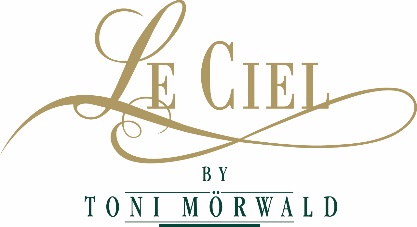 Le Ciel by Toni Moerwald- A Michelin-star restaurantLe Ciel by Toni Moerwald is our Michelin-star awarded gourmet restaurant. The view over the rooftops of Vienna makes every visit at the gourmet restaurant of the Grand Hotel Wien an unforgettable event. Enjoy the extraordinary menus and excellent dishes in an exquisite atmosphere. The porcelain and the silver cutlery have been exclusively made for Le Ciel restaurant, and are a delight for the eyes too. During summer the delicacies are served on the beautiful roof terrace.Opened Tuesday until Saturday from 12 am. to 3 pm., and from 7 pm. to 11 pm.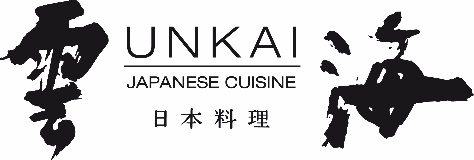 UnkaiThe Japanese Restaurant Unkai is a special example of exquisite service and fascinating delicacies of the Japanese kitchen. Dishes like Sushi and Sashimi are prepared on the highest level, the Teppanyaki grill being the most popular way of preparation. Two original Japanese Tatami rooms as well as two European dining rooms are available for private dining and offer up to 66 seats. Special highlight is the exclusive Sushi-Brunch, offered on weekends and public holidays. Various Bento-boxes and Sushi-Sets are also offered for take-away.Opened daily from 12 am. to 3 pm. and from 6 pm. to 11 pm. (Monday only opened in the evening)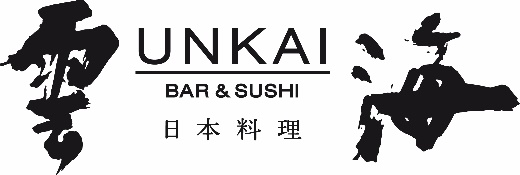 Unkai SushiThe modern Sushi-Bar opened in January 2008. It offers Sushi and Sashimi at highest quality, in a modern atmosphere and with rapid service. Unique in Austria is the service of original Japanese Asahi beer and a big selection of sake. The bar is located at the front of the hotel and is accessible from the lobby. The combination of excellent quality and modern atmosphere makes it the ideal place for enthusiastic Sushi-tasters. From April to October guests enjoy their Sushi in the Japanese Schanigarten outside.Opened daily from 11 am. to 11 pm.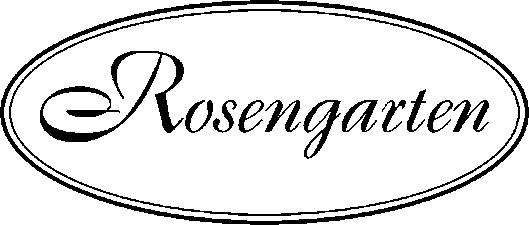 RosengartenBeing a popular meeting point for Viennese people, the Rosengarten Café in the hotel lobby serves small snacks, tea, coffee and cold beverages. In the evening guests enjoy a glass of wine or a cocktail with live piano music. During summer the terrace outside is the ideal place to enjoy exquisite Viennese dishes and the famous atmosphere around the Wiener Ringstrasse.Opened daily from 9 am. to midnight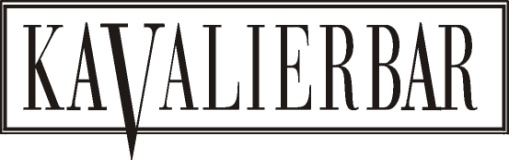 KavalierbarThe Kavalierbar on the mezzanine is the perfect place to let an eventful day come to an end with a classy cocktail together with friends or business partners. Best meeting point for local and international guests! Due to the location on the first floor, the Kavalierbar allows an amazing view onto the famous boulevard Ringstrasse. The interior can be compared to a british club – comfortable chairs and sofa, dark wood and an open bar.Opened from Monday to Saturday from 6 pm. to 2 am.